Внеклассное мероприятие для обучающихся с ОВЗ средней школы «Свободненской специальной (коррекционной) школы-интерната»  Подготовила и провела воспитатель: Скокленева Н.П.Игра-викторина «В дружбе наша сила»Цель:Приобщать обучающихся к здоровому образу жизни. Формировать дружеские взаимоотношения. Воспитывать чувство взаимопомощи.Предварительная работа:Беседа о дружбе, правильном образе жизни и режиме дня; разучивание песен, пословиц и поговорок, стихотворений о дружбе; проведение игр: «Устами младенца», «Пойми меня», «Составь слово»; разгадывание кроссвордов; разучивание подвижных игр; проведение занятий по аппликации.Оформление зала:В центре зала стоит барабан, на котором лежат конверты с заданиями, на противоположных сторонах расставлены столы и стулья для двух команд, в центре перед барабаном места для жюри.Форма занятия: игра-викторинаМесто проведения: актовый залУчастники мероприятия: обучающиеся 12-13 летХод викторины:Воспитатель:Дружба – это доверительные отношения, основанные на равноправии, привязанности, общности интересов. С другом хорошо поговорить, обсудить насущные вопросы, посмеяться или просто помолчать. Кто сам умеет быть внимательным, понимающим, отзывчивым, тот и друзей имеет верных, добрых, чутких. Настоящий друг лучше, чем кто-либо другой поймет наше настроение, состояние, разделит радость и огорчение, поддержит и вселит уверенность в трудную минуту. Слово друга дорогого стоит!Учитель Здоровье: Здравствуйте,	ребята!	Вы	меня	узнали?
Да, я Учитель здоровья. Я учу детей дружить, общаться и соблюдать режим дня. Воспитатель:Дети, посмотрите на барабан. Здесь лежат конверты с заданиями. Я буду вращать барабан, на какой конверт укажет стрелка, то задание вы и будете выполнять. А члены жюри будут внимательно следить за вашими ответами и оценивать каждое задание.Внимание! Мы начинаем нашу игру, которая называется «В дружбе наша сила».Разминка Вопросы о дружбе  (с ответами)1. Что такое дружба?
Ответ: это когда люди доверяют друг другу и всегда могут рассчитывать на помощь2. Как называют людей, связанных между собой дружбой?
Ответ: друзьями3. С чего начинается дружба?
Ответ: с улыбки4. Какое варенье дал Малыш своему другу Карлсону, чтобы его мотор стал снова работать?
Ответ: малиновое5. Кто такой «закадычный» друг?
Ответ: близкий, задушевный6. Можно ли купить за деньги верного друга?
Ответ: нет7. Кто был другом Чебурашки?
Ответ: крокодил Гена8. Почему нельзя выдавать секрет друга?
Ответ: потому что нужно уметь хранить чужие тайны9. Какими красками можно «нарисовать» дружбу?
Ответ: яркими10. Какое известное выражение характеризует надежного человека, друга?
Ответ: «Я бы с ним в разведку пошел»11. Какими словами мы характеризуем друзей?
Ответ: верный, бескорыстный, надежный12. Как говорят о двух закадычных друзьях?
Ответ: «не разлей вода»13. Мы уверены в том, что «одежда лучше новая, а друг…»
Ответ: старый14. Дерево крепко корнями, а человек…
Ответ: друзьями15. Чип и Дейл – это два друга. А кто они: щенята, бурундуки или котята?
Ответ: бурундуки16. Каким должен быть человек, желающий иметь друзей?
Ответ: дружелюбным, готовым к общению, желающим идти на контакт17. Кто был другом Маугли?
Ответ: медведь Балу18. Дружит с бабочкой цветок… А роса с травою… А кто же дружит с солнцем (по известному стихотворению Юрия Энтина)?
Ответ: ветерок, «дружит с солнцем ветерок»19. Продолжи фразу: «Скажи мне, кто твой друг…»
Ответ: «и я скажу, кто ты»20. Какие основные правила дружбы?
Ответ: не ссориться, не гневаться, уметь уступать, уметь слушать и быть услышанным,
быть вежливым, честным, не жадничать21. Какие основные признаки дружбы?
Ответ: искренность, доверие, взаимопомощь22. Нужно ли остановить друга, если он делает что-то неправильное?
Ответ: да
Воспитатель:И мы сейчас проведем с вами викторину по теме: «Дружба». Для начала вам нужно дать названия командам, придумать девиз и выбрать капитана команды. А сейчас мы познакомимся с членами жюри...Итак, мы начинаем.1. Музыкальный звонСпеть песню о дружбе. (Оценивается знание слов и музыки, эмоциональность исполнения).2. Игра «Сложи слово»В конверте карточки с буквами. Нужно правильно и быстро составить слова: «дружба» и «друзья» (задание выполняют капитаны команд).3. Фольклорный конкурсВспомнить пословицы и поговорки о дружбе.4. Игра «Пойми меня»С помощью жестов, движений, мимики и других слов, объяснить следующие слова: «зарядка», «здоровье», «физкультура», «дети».5. «Сложи по порядку»В конверте карточки «Режим дня». Задание: сложить карточки по порядку. (Оценивается быстрота и правильность выполнения задания).6. Поэтическая страничкаРассказать стихотворения о дружбе.7. Подвижная игра «Собери урожай»Дети строятся в две колонны. Первый ребенок из каждой команды бежит с обручем и оставляет его на определенном месте. Потом бегут девочки с корзинками и «сажают» овощи. Затем мальчики на машинах подъезжают и собирают урожай в кузов. Выигрывает та команда, которая первой выполнит задание.8. Кроссворд «Здоровье»По горизонтали:1. То, что мы должны регулярно делать для нормальной работы нашего организма.
2. В детском саду после завтрака и занятий мы собираемся и выходим на...
3. Для чего мы используем мыло, воду и полотенце?По вертикали:4. Что б бодрыми быть целый день … делать нам не лень.
5. Если хочешь быть здоров ...
6. Каждый вечер ровно в девять к нам приходит сладкий …(За каждый правильный ответ команда получает по одному баллу. Выигрывает команда, которая даст наибольшее количество правильных ответов).Подведение итогов викторины. Награждение.Песня «Настоящий друг»Дружба крепкая, не сломается,
Не расклеится от дождей и вьюг.
Друг в беде не бросит, лишнего не спросит,
Вот что значит настоящий верный друг.Мы поссоримся и помиримся
Не разлить водой, шутят все вокруг.
В полдень или полночь, друг придет на помощь,
Вот что значит настоящий верный друг.Друг меня всегда сможет выручить,
Если что-нибудь приключится вдруг.
Нужным быть кому-то в трудную минуту,
Вот что значит настоящий верный друг. Кроссворд «Здоровье»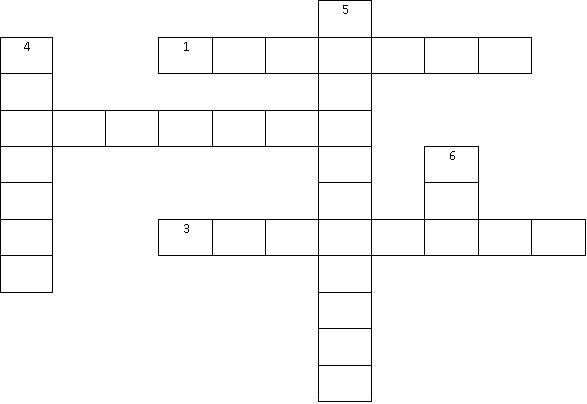 По горизонтали:1. То, что мы должны регулярно делать для нормальной работы нашего организма.
2. В школе после завтрака и занятий мы собираемся и выходим на...
3. Для чего мы используем мыло, воду и полотенце?По вертикали:4. Что б бодрыми быть целый день … делать нам не лень.
5.	Если	хочешь	быть	здоров...
6. Каждый вечер ровно в девять к нам приходит сладкий …